Mr. Southall // English 9 Honors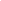 I’m so excited to be returning to KGHS for my sixth year. My students will hear a lot about my wife Melissa, our dog Izzy, and my band Wylder.College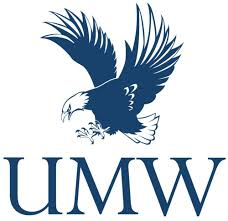 Hobbies & Interests- Playing Guitar- Hiking- Kayaking- Reading!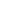 English 9 is a genre study/overview of all things the English subject has to offer. Authors  include: Ray Bradbury, Homer, William Shakespeare, Lorraine Hansberry, & Harper Lee.English 9 Honors will always be looking to prepare students for the English Writing and English Reading SOLs that they will take in 11th Grade and ready them for the rigor of future AP or Dual Enrollment courses.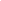 - Pens & Pencils- Permanent Markers- A composition notebook- 3x3 Sticky Notes- Lined Paper- A folder - Competency with Google AccountMr. Southall // English 9 Honors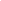 I’m so excited to be returning to KGHS for my sixth year. My students will hear a lot about my wife Melissa, our dog Izzy, and my band Wylder.CollegeHobbies & Interests- Playing Guitar- Hiking- Kayaking- Reading!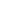 English 9 is a genre study/overview of all things the English subject has to offer. Authors  include: Ray Bradbury, Homer, William Shakespeare, Lorraine Hansberry, & Harper Lee.English 9 Honors will always be looking to prepare students for the English Writing and English Reading SOLs that they will take in 11th Grade and ready them for the rigor of future AP or Dual Enrollment courses.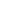 - Pens & Pencils- Permanent Markers- A composition notebook- 3x3 Sticky Notes- Lined Paper- A folder - Competency with Google Account